МЕТОДИЧЕСКИЕ УКАЗАНИЯ
к выполнению практических работпо междисциплинарному курсу МДК 03.01. ОРГАНИЗАЦИЯ ПРОВЕДЕНИЯ РАСЧЕТОВ С БЮДЖЕТОМ И ВНЕБЮДЖЕТНЫМИ ФОНДАМИСодержаниеПояснительная записка	4Практическая работа №	1	9Практическая работа №	2	11Практическая работа №	3	12Практическая работа №	4	13Практическая работа №	5	14Практическая работа №	6	17Практическая работа №	7	18Практическая работа №	8	24Практическая работа №	9	26Практическая работа №	10	31Практическая работа №	11	35Практическая работа №	12	36Практическая работа №	13	38Практическая работа №	14	40Практическая работа №	15	40Приложение	44ПОЯСНИТЕЛЬНАЯ ЗАПИСКАНалоговая система современного общества включает определенную законодательную установленную совокупность налогов и сборов и, совокупность органов государственного управления, призванных во взаимодействии на законодательной основе обеспечивать контроль за налоговыми поступлениями в бюджетную систему.Сегодня рынок труда требует специалистов со знанием в области налогообложения, ведь налоги - это неотъемлемая часть любого общества, это основная форма доходов государства.Целью изучения междисциплинарного курса МДК 03.01. является формирование у будущих специалистов теоретических знаний и практических навыков исчисления и перечисления налогов в соответствии с действующим законодательством.Требования Федерального государственного образовательного стандарта среднего профессионального образования (далее - ФГОС СПО) специальности 38.02.01 Экономика и бухгалтерский учет (по отраслям) направлены на формирование у студентов определенных профессиональных компетенций, которые способствуют усилению личностной направленности молодого специалиста в профессиональную деятельность.Современный выпускник должен обладать мобильностью, позволяющей не только применять на практике полученные знания, но и выбирать рациональные пути решения различных задач. Именно на формирование такой мобильности в настоящее время должны быть направлены практические занятия, основной задачей которых является закрепление и углубление теоретических знаний, формирование общих и элементов профессиональных компетенций. Практическое занятие - это форма организации учебного процесса в ГАПОУ СО «ИМТ», предполагающая выполнение студентами по заданию и под руководством преподавателя практической работы.Дидактическая цель практических работ - формирование у студентов образовательной организации элементов общих и профессиональных компетенций, а также практических умений, необходимых для изучения последующих учебных дисциплин, междисциплинарных курсов, профессиональных модулей, прохождения учебных и производственных практик.Практические задания соответствуют требованиям профессионального стандарта Бухгалтер.На практических занятиях по междисциплинарному курсу МДК 03.01 Организация расчетов с бюджетом и внебюджетными фондами у студентов специальности 38.02.01 Экономика и бухгалтерский учет (по отраслям) формируется умение решать задания практической направленности, усвоение изучаемого теоретического материала и углубление теоретических знаний, составление отчетности по выполняемым работам.Содержание практических работ направлено на формирование элементов общих компетенций, в соответствии с рабочей программой МДК 03.01 ГАПОУ СО «ИМТ», а именно:- общие компетенции (ОК):В качестве методов практического обучения профессиональной деятельности в данном методическом сопровождении представлены используемые методы практического обучения при выполнении практических работ: решение ситуационных задач, заполнение бухгалтерских документов, составление типовых бухгалтерских проводок, заполнение налоговых деклараций, платежных поручений. Практические задания выполняется студентами самостоятельно под контролем преподавателя во время учебного процесса по календарно-тематическому плану на основании нормативных документов, методических рекомендаций, полученных теоретических знаний.Структура практического занятия:сообщение темы и цели практической работы;актуализация теоретических знаний, которые необходимы для выполнения практической работы;ознакомление обучающихся с алгоритмом проведения практической работы;ознакомление со способами фиксации полученных результатов;непосредственное проведение практической работы;ответы на предлагаемые контрольные вопросы;обобщение и систематизация полученных результатов (в виде отчетов);защита отчетов;подведение итогов практической работы.Преподаватель проверяет отчет студента о выполненной практической работе и делает отметку в журнале учебных занятий в соответствии с правилами ведения журнала.В соответствии с рабочей программой МДК 03.01 количество часов отведенное напрактические занятия составляет 30.Перечень практических работМетодика работы студента с методическими указаниями для выполнения практических работ.Методические указания для выполнения практических работ включают в себя практические работы: теоретическую и практическую части.В теоретической части студенты отвечают на контрольные вопросы. Учатся применять в заданиях теоретические знания, нормативно - правовую документацию. В практических заданиях производят расчеты и отражают их в учетных документах. Оформляются платежные поручения и налоговые декларации.На практических работах разрешается пользоваться нормативно - правовой документацией: Налоговым кодексом РФ,ПБУ, планом счетов бухгалтерского учета, конспектом лекций.Критерии оценивания:Работа студента ведется в бланках для практических работ. Каждый студент по окончании работы представляет отчет преподавателю. Отвечает на заданные вопросы преподавателя по теме практической работы.Если работа выполнена полностью, и преподавателем получены ответы на поставленные вопросы, студент получает зачет и оценку «5» отлично.Работа выполнена в полном объеме, студент не ответил на поставленные преподавателем вопросы, получает зачет и оценку «4» хорошо.Работа выполнена не в полном объеме, но преподавателем получены ответы на поставленные вопросы, получает зачет и оценку «3» удовлетворительно.Оценка неудовлетворительно «2» ставится в том случае, если студент не оформил отчет к практической работе.Из отчетов к практическим работам формируется папка «Отчет к практическим работам по МДК 03.01», которая включает в себя: титульный лист, бланки к практическим работам вколичестве 15 работ, оформленные приложения.группа	Тема: Основы законодательства о налогах и сборах.Работа с законодательными документами (НК РФ). Мониторинг законодательства о налогах и сборах.Цель работы: Научиться работать с законодательными документами, регламентирующими ведение налогового учета экономического субъекта.Задание:Распределить налоги по уровням налоговой системы (данные занести в таблицу)(ст. 12,13,14,15 НК РФ):	провести мониторинг ст.11 НК РФ и вставить пропущенные слова:	 - юридические лица, образованные в соответствии сзаконодательством Российской Федерации, а также 	- юридические лица,компании и другие корпоративные образования, обладающие 	правоспособностью, созданные в соответствии с 	 иностранныхгосударств, международные организации, филиалы и представительства указанных иностранных лиц и международных организаций, созданные на территории Российской Федерации (далее - иностранные организации);	 	 - физические лица, зарегистрированные вустановленном порядке и осуществляющие предпринимательскую деятельность без образования юридического лица, главы крестьянских (фермерских) хозяйств.счета (счет) -	(текущие) и иные счета в банках, открытые на основании	 банковского счета;	 	- счета, открытые в органах Федерального казначейства(иных органах, осуществляющих открытие и ведение лицевых счетов) в соответствии с бюджетным законодательством Российской Федерации;счета 	 казначейства - счета, открытые территориальным органам	 казначейства, предназначенные для учета поступлений и ихраспределения между бюджетами бюджетной системы Российской Федерации в соответствии с	 	Российской Федерации;	 - сумма налога или сумма сбора, не уплаченная в установленныйзаконодательством о налогах и сборах срок;	 	 для целей налогообложения - выбраннаяналогоплательщиком совокупность допускаемых настоящим Кодексом способов (методов) определения доходов и (или) расходов, их признания, оценки и распределения, а также учета иных необходимых для целей налогообложения показателей финансовохозяйственной деятельности налогоплательщика;Вставить в таблицу элементы налоговой системы (ст 17 НК РФ):	Налогоплательщиками налогов в РФ являются: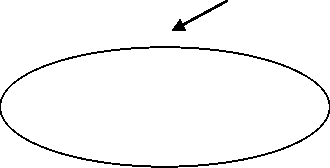 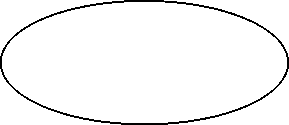 Ответить на контрольные вопросы:Цель налогового планирования -Перечислите	подходы	к	ведению	налоговогоучета.	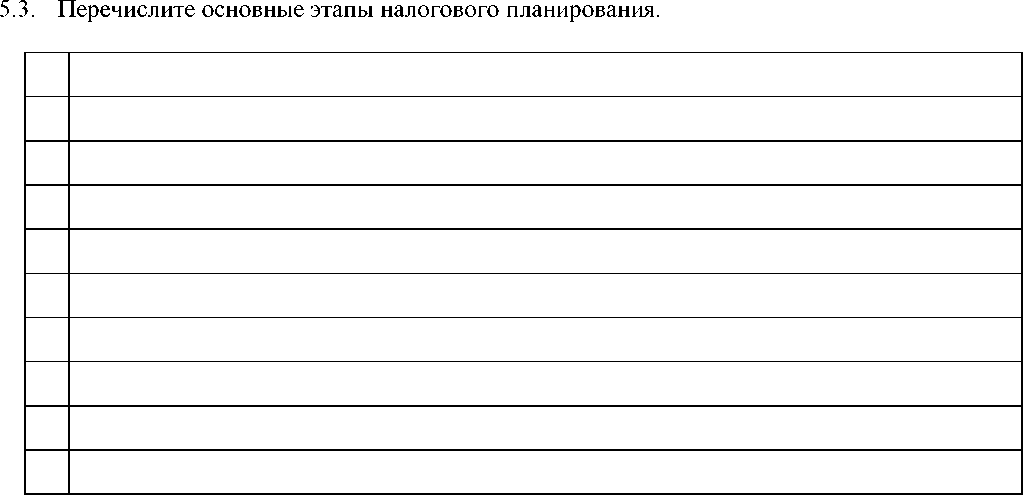 группаТема: Типичные ошибки налогоплательщиков.Решение профессиональных ситуаций на определение типичных ошибок налогоплательщиков в области налогообложения.Цель работы: Научиться пояснять профессиональные ситуации с точки зрения действующего налогового законодательства.Задание:Организация ОАО Луна передала безвозмездно организации ООО Вымпел Оборудование стоимостью 130 000 руб. На стоимость переданного безвозмездно имущества не начислен НДС.Поясните, с точки зрения налогового законодательства, какую статью закона нарушила организация ОАО Луна.Пояснение:Организация ОАО Луна предъявила к вычету НДС при отсутствии подтверждающих документов (Акт об оказании услуг, договор, товарная накладная).Поясните, с точки зрения налогового законодательства, какую статью НК нарушила организация ОАО Луна.Пояснение:Организация ООО Вымпел находится на упрощенной системе налогообложения (УСН). 10 июня текущего года был выставлен счет на оплату покупателю, предъявлена счет -фактура с выделенным НДС . По истечению налогового периода организация не уплатила бюджету выставленную сумму НДС.Поясните, с точки зрения налогового законодательства, какую статью НК нарушила организация ООО Вымпел, и что необходимо подать в налоговую инспекцию.Пояснение:Организация ОАО Луна выдала заем организации ООО Вымпел. Полученные проценты, по выданным заемным средствам, не включены в состав внереализационных доходов.Поясните, с точки зрения налогового законодательства, какую статью НК нарушила организация ОАО Луна.Пояснение:группаТема: Учетная политика экономического субъекта в области налогообложения.Цель работы: Научиться разрабатывать учетную политику ЭС в области налогообложения. Задание:На основании исходных данных разработать учетную политику с учетом поправок, действующих с 1 января 20	года в конструкторе на сайте http://glavkniga.ru/forms/upИсходные данные:Организация ОАО Кефирчик;Основной вид деятельности - производство молочной продукции;Система налогообложения - общая (ОСН);Применяет унифицированные формы первичных документов, а при их отсутствииразрабатывает	, с оформлением всех	 	.Ответственный за ведение учета -	.Инструкция:Зайдите на сайт http://glavkniga.ru/forms/up.Заполните пункты конструктора по разработке учетной политики.Выведите на печать разработанную учетную политику.Если каких-то операций у вас нет, просто пропустите (не заполняйте) соответствующие пункты конструктора.группаТема: Налоговые регистры экономического субъекта.Цель работы: Научиться разрабатывать формы налоговых регистров экономического субъекта. Задание:На основании исходных данных разработать формы налоговых регистров ЭС по налогу на доходы физических лиц (НДФЛ), по налогу на прибыль организации.Исходные данные:Налоговый регистр по налогу на прибыль:Организация ОАО Кефирчик. Вид деятельности - производство молочной продукции. Налоговый регистр по НДФЛ:Ф.И.О. налогоплательщика: Иванов Иван Иванович ИНН: 771234567891Статус: резидент, имеет 2-х иждивенцев до 18 лет, состоит в браке.Инструкция: Зайдите на сайт http://glavkniga.ru/forms/up. Заполните пункты конструктора по разработке учетной политики. Выведите на печать разработанную учетную политику. Если каких-то операций у вас нет, просто пропустите (не заполняйте) соответствующие пункты конструкторагруппаТема: Налог на добавленную стоимость, его учет.Цель работы: Научиться определять налогооблагаемую базу по налогу на добавленную стоимость. Вести книгу покупок и книгу продаж. Рассчитывать налог НДС, оформлять налоговую декларацию по НДС. Отражать хозяйственные операции по НДС в учете. Оформлять платежные поручения на перечисление НДС в бюджет.Задание 1:Отразить в регистре хозяйственных операций бухгалтерского учета организации типовые бухгалтерские записи по начислению и перечислению налога НДС в бюджет (используем инструкцию по применению Плана счетов бухгалтерского учета финансово-хозяйственной деятельности организаций № 94 н).Регистр хозяйственных операцийЗадание 2:2.1.На основании исходных данных оформите книгу покупок, книгу продаж за 1 квартал организации ОАО Кефирчик (книги необходимо прошить).Исходные данные:Журнал учета счетов - фактур покупок за январьЖурнал учета счетов - фактур покупок за февральЖурнал учета счетов - фактур покупок за мартЖурнал учета счетов - фактур продаж за январьЖурнал учета счетов - фактур продаж за февральЖурнал учета счетов - фактур продаж за март2.2. Исчислить НДС с выручки:Рассчитать НДС предъявленный бюджету:Вычислить НДС к доплате в бюджет:Заполнить декларацию по НДС на основе исходных данных.Исходные данные:Приложение:Книга покупок, книга продаж, декларация по НДС.группаТема: Акцизы, их учет.Цель работы: Научиться определять налогооблагаемую базу по акцизам. Заполнять налоговую декларацию по акцизам.Задание 1:Отразить в регистре хозяйственных операций бухгалтерского учета организации типовые бухгалтерские записи по начислению и перечислению акцизов в бюджет (используем инструкцию по применению Плана счетов бухгалтерского учета финансово-хозяйственной деятельности организаций № 94 н).Регистр хозяйственных операцийЗадание 2.ОАО «Автомаг» занимается выпуском автомобилей.Отпускная цена легкового автомобиля без акциза составила 1 290 000 рублей. Мощность двигателя 200 л.с. Рассчитайте сумму акцизов и цену реализации автомобиля. Отразите на счетах бухгалтерского учета.Решение:Задание 3.Оформите платежное поручение № 5 от 15.01. 201.. г. на перечисление акциза от имени ОАО «Автомаг», расчетный счет № 40915600003560004891 открыт в ОАО «Уралтрансбанк», БИК 045025958, корр. счет 30100005890000125698. Получатель УФК по Свердловской области (ИФНС России № 13), ИНН 5504075928, расчетный счет 40100000560001551002. Банк получателя - Уральское ГУ Банка Росии , БИК - 046577001. Определить КБК по акцизу. Основание платежа - Текущий, Тип платежа - НС. Очередность платежа - 4.Приложение: платежное поручение.группаТема: Налог на доходы физических лиц, его учет.Цель работы: Познакомиться с первичными документами по учету оплаты труда. Научиться определять налогооблагаемую базу по НДФЛ. Рассчитывать НДФЛ. Заполнять налоговую декларацию. Оформлять бухгалтерские проводки по НДФЛ. Оформлять платежные поручения на перечисление НДФЛ в бюджет.Задание:Принять на работу сотрудника организации (себя) в качестве (должность выбратьсамостоятельно). Оформить приказ о принятии на работу и трудовой договор.Назначить заработную плату и определить ее вид, в зависимости от должности.Представить перечень необходимых документов для предоставления стандартныхналоговых вычетов по НДФЛ (заявление, свидетельство о рождении детей, и т.д).Оформить лицевой счет работника и рассчитать заработную плату за год.Начислить обязательные страховые взносы во внебюджетные фонды.Сформировать бухгалтерские проводки. Оформить платежные поручения на перечислениевзносов.Произвести расчет суммы НДФЛ за год. Сформировать проводки по начислению иперечислению НДФЛ.Сформировать платежное поручение на перечисление НДФЛ.Сформировать справку 2 НДФЛ.Решение:Трудовой договор.От 		г.г. Ирбит Свердловской областиОрганизация	Действующий на основании Устава от 	 	 	 года. именуемый в дальнейшем«Работодатель» с одной стороны, и	Именуемый (ая) в дальнейшем «Работник» с другой стороны, заключили настоящий трудовой договор о нижеследующем:Работодатель нанимает работника на работу в качестве	(должность)Местом выполнения работы является:	Трудовой договор заключается на неопределенный срокДата начала работы 	Трудовой договор является договором по основной работе, по совмещению (нужное подчеркнуть)Работнику устанавливается испытательный срок:	Работник имеет права и должен выполнять обязанности, предусмотренные статьей 21 Трудового кодекса Российской Федерации.Работодатель имеет права и должен выполнять обязанности, предусмотренные статьей 22 Трудового кодекса Российской Федерации.Работнику устанавливается следующий режим работы;-время начала работы;	-время окончания работы;	-перерыв для отдыха и питания;	-выходные дни;	Особенности режима рабочего времени:	Работнику устанавливается ежегодный оплачиваемый отпуск продолжительностью 28 календарных дней. Отпуск за первый год работы предоставляется Работнику по истечению 6 месяцев непрерывной работы, последующие отпуска - в соответствии с очередностью предоставления ежегодных отпусков, устанавливаемой Работодателем до начала календарного года. Дополнительный ежегодный оплачиваемый отпуск предоставляется Работнику согласно статье 116 Трудового кодекса Российской Федерации.В случаях, предусмотренных статьей 128 Трудового кодекса Российской Федерации, по письменному заявлению Работника ему предоставляется отпуск без сохранения заработной платы.За выполнение обязанностей, предусмотренных настоящим договором, Работникуустанавливается оплата в следующем размере:	рублей в месяц,Работа в праздничный нерабочий день оплачивается в двойном размере.Сверхурочная работа оплачивается: первые два часа в полуторном размере, остальное время - в двойном.Выплата заработной платы производится 1 и 15 числа каждого месяца (не реже чем каждые полмесяца).Помимо оснований, предусмотренных Трудовым кодексом Российской Федерации, трудовой договор может быть расторгнут по инициативе Работодателя в случае: нетПри расторжении трудового договора по инициативе Работника (по собственному желанию) Работник предупреждает Работодателя в письменной форме за 14 дней до увольнения . При расторжении трудового договора в связи с истечением срока его действия Работодатель предупреждает Работника в письменной форме не менее чем за 3 дня до увольнения. Работодатель вправе расторгнуть трудовой договор при сокращении численности работников или прекращении предпринимательской деятельности, предупредив Работника письменно за 2 месяца до увольнения.При расторжении трудового договора Работнику выплачивается:- выходное пособие при прекращении деятельности индивидуального предпринимателя или сокращении численности штата работников в размере среднего заработка: за Работником сохраняется среднемесячный заработок на период его трудоустройства, но не свыше двух месяцев со дня увольнения ( с зачетом выходного пособия) : нетИные условия трудового договора: материальная ответственность, соблюдение правил торговли и санитарных правил.Настоящий трудовой договор составлен в двух экземплярах, вступает в силу в день егоподписания сторонами . Не позднее 10 дней с момента подписания трудового договора или фактического допущения Работника к исполнению своих обязанностей Работодатель обязан вручить Работнику под роспись один экземпляр зарегистрированного трудового договора, второй экземпляр остается у Работодателя.	4.Оформим лицевой счет застрахованного лица:Организация год	Лицевой счет застрахованного лица.Приложение:	Налоговая карточка, справка 2 НДФЛ, платежное поручение.группаТема: Налог на прибыль, его учет.Цель работы: Научиться определять налогооблагаемую базу по налогу на прибыль. Рассчитывать налог на прибыль. Заполнять налоговую декларацию. Оформлять бухгалтерские проводки по налогу на прибыль. Оформлять платежные поручения на перечисление налога на прибыль в бюджет.Задание:Организация ОАО Кефирчик отгрузило продукции на 1 000 000 руб. за 1 квартал. Себестоимость отгруженной продукции составила 600 000 руб. Оплачено продукции на 500 000 руб. Предприятие ведет учет доходов и расходов по кассовому методу. Определите налогооблагаемую прибыль, если все показатели даны без учета косвенных налогов. Отразите операции в учете.Решение:исчислению.3. Отразить операции в учете.3.Контрольные вопросы:Уплачивают ли налог на прибыль организации, перешедшие на спец. режимы. Ответ обоснуйте.Объектом налогообложения по налогу на прибыль является ....Назовите ставку и сроки уплаты налога на прибыльКто признается налогоплательщиками налога на прибыль организацииДоходами от реализации продукции при исчислении налога на прибыль признаютсяВ себестоимость товаров для целей налогообложения прибыли включаются	Что признается налоговым периодом по налогу на прибыльНазовите основные виды материальных, трудовых и амортизационных расходов при производстве хлебобулочных изделий.группаТема: Контроль за прохождением платежей в бюджеты (обработка выписки банка).Цель работы: Научиться контролировать прохождение платежных поручений по перечислению налогов в бюджеты различных уровней. Обрабатывать выписки банка.Задание:Провести контроль за прохождением денежных средств во внебюджетные фонды, бюджет по расчетно-кассовым банковским операциям.На основании исходных данных обработать выписку банка. Данные занести в учетный регистр. Открыть счета, рассчитать обороты и сальдо. Оформить оборотно-сальдовую ведомость. Составить заключительный баланс.Исходные данные:Баланс на начало:2. Занесем данные в учетный регистр - ведомость № 2 и журнал -ордер № 2ВЕДОМОСТЬ № 2- по дебиту счета № 51 «Расчетный счет» с кредита счетовСальдо на начало месяца	руб.Сальдо на конец месяцаЖУРНАЛ - ОРДЕР№ 2- по кредиту счета №51 «Расчетный счет» в дебет счетовр3. Оформим счета - схемы№ счета	№ счета	№ счета№ счета	№ счета	№ счета№ счета	№ счета	№ счета№ счета	№ счета	№ счета4. Оформим оборотно -сальдовую ведомость Оборотно -сальдовая ведомость.5. Заполним баланс.Баланс на конец периодагруппаТема: Упрощенная система налогообложения. Учет доходов и расходов.Цель работы: Научиться определять налоговую базу и сумму налога по УСН. Заполнять налоговую декларацию. Оформлять платежные поручения на перечисление налога УСН в бюджет.Профессиональная ситуация.Организация ООО Катан Плюс занимается пошивом верхней одежды и находится на упрощенной системе налогообложения (УСН), объектом налогообложения являются доходы минус расходы.Задание:На основании исходных данных рассчитать налог УСН уплачиваемый в бюджет за год и авансовые платежи за квартал, полугодие, девять месяцев. Оформить книгу доходов и расходов по УСН. Заполнить налоговую декларацию УСН, оформить платежное поручение на перечисление налога УСН в бюджет.Исходные данные:Доходы и расходы:квартал:Выручка от продажи продукции составила 2 510 450 руб. Доходы от продажи основного средства составили 465 000 руб. Затраты на материалы составили 1985 000 руб.Аренда - 45 000 руб.Заработная плата сотрудников - 175 000 руб.Страховые взносы - 52 850 руб.Амортизация ОС - 1 200 руб.квартал:Выручка от продажи продукции составила 2 320 750 руб. Доходы от продажи материалов - 24 000 руб.Затраты на материалы составили 1885 000 руб.Аренда - 45 000 руб.Заработная плата сотрудников - 175 000 руб.Страховые взносы - 52 850 руб.Амортизация ОС - 1 200 руб.квартал:Выручка от продажи продукции составила 3 610 810 руб. Затраты на материалы составили 2 485 000 руб.Аренда - 45 000 руб.Заработная плата сотрудников - 175 000 руб.Страховые взносы - 52 850 руб.Амортизация ОС - 1 200 руб.Приобретены канцелярские товары - 1 650 руб.Приобретен компьютер - 36 480 руб.квартал:Выручка от продажи продукции составила 2 810 650 руб. Доходы от продажи основного средства составили 265 000 руб. Затраты на материалы составили 2085 000 руб.Аренда - 45 000 руб.Заработная плата сотрудников - 175 000 руб.Страховые взносы - 52 850 руб.Амортизация ОС - 1 200 руб.Решение:2. Расчет УСНквартал:Нарастающим итогом доходы за 1 квартал: Нарастающим итогом расходы за 1 квартал:Налоговая база =Налог исчисленный =Налог исчисленный нарастающим итогом за 1 квартал: Авансовый платеж в бюджет составит:квартал:Нарастающим итогом доходы за 2 квартал: Нарастающим итогом расходы за 2 квартал:Налоговая база за квартал =Налоговая база нарастающим итогом =Налог исчисленный =Налог исчисленный нарастающим итогом за 2 квартал: Авансовый платеж в бюджет составит:квартал:Нарастающим итогом доходы за 3 квартал: Нарастающим итогом расходы за 3 квартал:Налоговая база за квартал =Налоговая база нарастающим итогом =Налог исчисленный =Налог исчисленный нарастающим итогом за 3 квартал: Авансовый платеж в бюджет составит:квартал:Нарастающим итогом доходы за 4 квартал: Нарастающим итогом расходы за 4 квартал:Налоговая база за квартал =Налоговая база нарастающим итогом =Налог исчисленный =Налог исчисленный нарастающим итогом за 4 квартал: Налог в бюджет составит:Приложение:Налоговая декларация, платежное поручение.группаТема: Единый налог на вмененный доход.Цель работы: Научиться определять налогооблагаемую базу по ЕНВД. Рассчитывать ЕНВД. Заполнять налоговую декларацию. Оформлять платежные поручения на перечисление налога ЕНВД в бюджет.Профессиональная ситуация:Индивидуальный предприниматель находится на ЕНВД, занимается розничной торговлей верхней одежды. Имеет в аренде торговую площадь 80 м2 в торговом центре г.Ирбита. Исходные данные: ИП Валева Екатерина Юрьевна, ОКВЭД 52.12, ИНН: 661102190345, налоговый орган: 6676. Налоговый период - первый квартал (21)Адрес: 623850 Ирбит Советская 45 ОКТМО 65739000Имеет 2 работника на которых уплачивает взносы в фонды, в I кВ. £=16308,00КБК 18210502010021000110Задание: Рассчитать £ ЕНВД за I кВ. 201	, оформить декларацию по ЕНВД, платежноепоручение на перечисление ЕНВД в бюджет.Решение:Базовая доходность на единицу физического показателя =Физический показатель =Ki=К2= 0,5Налоговая база=Налог исчисленный =Сумма налога подлежащая уплате в бюджет =Приложение:Налоговая декларация, платежное поручение.группаТема: Транспортный налог, налог на имущество организаций, их учет.Цель работы: Научиться определять налогооблагаемую базу по транспортному налогу, налогу на имущество организаций. Рассчитывать налоги. Заполнять налоговые декларации. Оформлять бухгалтерские проводки по транспортному налогу и налогу на имущество организаций. Оформлять платежные поручения на перечисление по налогам в бюджет. Профессиональная ситуация.Организация ОАО Кондитер занимается изготовлением хлебобулочных изделий и находится на общей системе налогообложения (ОСН).Имеет в собственности 2 автомобиля ГАЗ с мощностью двигателя 350 л.с.Имеет в собственности недвижимое имущество - производственное здание, остаточной стоимостью 560 000 руб.Задание:На основании исходных данных рассчитать транспортный и налог на имущество уплачиваемый в бюджет за год и авансовые платежи за квартал, полугодие, девять месяцев. Заполнить налоговые декларации, оформить платежные поручения на перечисление налогов в региональный бюджет.Исходные данные:1. Карточка организации:Расчет налога на транспортквартал:Налоговая база =Налоговая ставка =Налог исчисленный за год =Авансовый платеж в бюджет за 1 кв. составит:квартал:Авансовый платеж в бюджет за 2 кв. составит: Нарастающим итогом за 2 кв.=квартал:Авансовый платеж в бюджет за 3 кв. составит: Нарастающим итогом за 3 кв.=квартал:Налог уплачиваемый нарастающим итогом за год: Налог в бюджет за 4 кв. составит:Проводки в учете:Расчет налога на имуществоквартал:Налоговая база =Налоговая ставка=Налог исчисленный =Авансовый платеж в бюджет за 1 кв. составит:квартал:Авансовый платеж в бюджет за 2 кв. составит: Нарастающим итогом за 2 кв.=квартал:Авансовый платеж в бюджет за 3 кв. составит: Нарастающим итогом за 3 кв.=квартал:Налог исчисленный нарастающим итогом за год: Налог в бюджет за 4 кв. составит:Проводки в учете:Приложение:Налоговые декларации, платежные поручения.группаТема: Земельный налог, его учет.Цель работы: Научиться определять налогооблагаемую базу по земельному налогу. Рассчитывать налог на землю. Заполнять налоговую декларацию. Оформлять бухгалтерские проводки по земельному налогу . Оформлять платежные поручения на перечисление налога на землю в бюджет.Задание:1.Отразить в регистре хозяйственных операций бухгалтерского учета организации типовые бухгалтерские записи по начислению и перечислению земельного налога в бюджет (используем инструкцию по применению Плана счетов бухгалтерского учета финансовохозяйственной деятельности организаций № 94 н).Регистр хозяйственных операций2.На основании исходных данных заполните налоговую декларацию по земельному налогу.Исходные данные:Приложение: налоговая декларация, платежное поручение.ПРАКТИЧЕСКАЯ РАБОТА № 14,15		группа	Тема: Страховые взносы во внебюджетные фонды.Цель работы: Научиться определять налогооблагаемую базу по страховым взносам во внебюджетные фонды. Рассчитывать СВ. Заполнять формы отчетности РСВ -1, 4-ФСС. Оформлять бухгалтерские проводки. Оформлять платежные поручения.Задание:1. Определить налогооблагаемую базу и суммы страховых взносов во внебюджетные фонды на основании исходных данных, отразить операции в учете.Исходные данные: КАРТОЧКА ОРГАНИЗАЦИИНа предприятии работают сотрудники (норма 21 день, 8 - ми часовой рабочий день) (таблица)Реестр хозяйственных операцийЗадание 2. Отразить в регистре хозяйственных операций бухгалтерского учета организации типовые бухгалтерские записи по начислению и перечислению обязательных страховых взносов во внебюджетные фонды, с применение аналитического учета (используем инструкцию по применению Плана счетов бухгалтерского учета финансово-хозяйственной деятельности организаций № 94 н).Регистр хозяйственных операцийЗадание 3. Ответить на вопросы:Кто является плательщиками страховых взносов (СВ) во внебюджетные фондыОпишите сроки уплаты СВ в фондыКакой законодательный документ регламентирует правила начисления и уплаты СВ.Какие счета предназначены для учета СВ.Как ведется аналитический учет счетов предназначенных для учета СВ.к каким видам затрат относятся СВ.Приложение:Формы расчетов: 4-ФСС, РСВ -1, платежные поручения.З.Профессиональная ситуация:Организация ООО Корунд занимается пошивом чехлов для машин, находится на упрощенной системе налогообложения и имеет в штате 5 сотрудников (женщины).Начисленная заработная плата за 1 квартал 201	г. составила 375 000 руб.Задание:Рассчитать страховые взносы в ПФР за 1 квартал, оформить расчет РСВ -1 за 1 квартал, оформить платежное поручение на оплату страховых взносов (СВ) в ПФР за 1 месяц.Карточка организации:Решение:База для начисления страховых взносов = Страховые взносы ПФР ежемесячные = Страховые взносы ПФР квартальные = Страховые взносы ОМС ежемесячные= Страховые взносы ОМС квартальные =ПРИЛОЖЕНИЕМинистерство общего и профессионального образования Свердловской области
государственное автономное профессиональное образовательное учреждение Свердловской области"Ирбитский мотоциклетный техникум"(ГАПОУ СО «ИМТ»)ПРОГРАММА ПОДГОТОВКИ СПЕЦИАЛИСТОВ СРЕДНЕГО ЗВЕНАСПЕЦИАЛЬНОСТИЭкономика и бухгалтерский учет (по отраслям)ОТЧЕТК ПРАКТИЧЕСКИМ РАБОТАМ
ПО МЕЖДИСЦИПЛИНАРНОМУ КУРСУ
МДК 03.01 Организация проведения расчетов с бюджетом и внебюджетнымифондамиВыполнил (а) студент (ка) учебной группы № 	 	(ФИО)Принял преподавательОценка«	»	20 г.201 гОК 1Понимать сущность и социальную значимость своей будущей профессии, проявлять к ней устойчивый интересОК 2Организовывать собственную деятельность, выбирать типовые методы и способы выполнения профессиональных задач, оценивать их эффективность и качествоОК 3Принимать решения в стандартных и нестандартных ситуациях и нести за них ответственность.ОК 4Осуществлять поиск и использование информации, необходимой для эффективного выполнения профессиональных задач, профессионального и личностного развитияОК 5Владеть информационной культурой, анализировать и оценивать информацию с использованием информационно-коммуникационных технологийОК 6Работать в коллективе и команде, эффективно общаться с коллегами, руководством, потребителямиОК 7Брать на себя ответственность за работу членов команды (подчиненных), результат выполнения заданийУ 7. заполнять платежные поручения по перечислению налогов и сборов;У 8. выбирать для платежных поручений по видам налогов соответствующие реквизиты;У 9. выбирать коды бюджетной классификации для определенных налогов, штрафов и пени;У 10. пользоваться образцом заполнения платежных поручений по перечислению налогов, сборов и пошлин;У 20. заполнять платежные поручения по перечислению страховых взносов в Пенсионный фонд Российской Федерации, Фонд социального страхования Российской Федерации, Фонды обязательного медицинского страхования;У 21. выбирать для платежных поручений по видам страховых взносов соответствующие реквизиты;У 22. оформлять платежные поручения по штрафам и пени внебюджетных фондов;У 23. пользоваться образцом заполнения платежных поручений по перечислению страховых взносов во внебюджетные фонды;У24. заполнять данные статуса плательщика, ИНН (Индивидуального номера налогоплательщика) получателя, КПП (Кода причины постановки на учет) получателя; наименования налоговой инспекции, КБК (Кода бюджетной классификации), ОКТМО (Общероссийский классификатор территориальных муниципальных образований), основания платежа, страхового периода, номера документа, даты документа;У 25. пользоваться образцом заполнения платежных поручений по перечислению страховых взносов во внебюджетные фонды;ОК 1- 9 ПК 3.2, 3.4Правильное заполнение платежных поручений на перечисление налогов и сборов бюджеты различных уровней, во внебюджетные фонды. Правильность выборов кодов бюджетной классификации.Умение правильно выбирать необходимые реквизиты для оформления платежных поручений. Умение пользоваться образцами заполнения платежных поручений.Умение заполнять данные статуса налогоплательщика, ИНН, КПП, КБК, ОКТМО, страховые периоды, основания платежа.Текущий контроль в форме:практических занятий; уроков - игр; семинаров самостоятельной внеаудиторная работы; тестированияКонтрольных работ по темам МДК 03.01.У 12. определять объекты налогообложения для начисления страховых взносов;У 13. применять порядок и соблюдать сроки исчисления страховых взносов;ОК 1- 9Умение определять объекты налогообложения для начисления страховых взносов.Правильное применение порядка и сроков соблюдения исчисления страховых взносов.Текущий контроль в форме:практических занятий; уроков - игр; семинаров самостоятельной внеаудиторная работы; тестированияКонтрольных работ по темам МДК 03.01.У 11. проводить учет расчетов по социальному страхованию и обеспечению;У 14. применять особенности зачисления сумм страховых взносов в Фонд социального страхования Российской Федерации;У 17.проводить начисление и перечисление взносов на страхование от несчастных случаев на производстве и профессиональных заболеваний;У 18. использовать средства внебюджетных фондов по направлениям, определенным законодательством;ОК 1- 9Проведение учета расчетов по социальному страхованию и обеспечению.Проведение начислений и перечислений взносов на страхование от несчастных случаев. Использование средств внебюджетных фондов по направлениям, определенным законодательством (возмещение листов нетрудоспособности, беременность и роды, несчастные случаи).Умение рассчитывать суммы больничных листов и возмещение из внебюджетных фондов.Текущий контроль в форме:практических занятий; уроков - игр; семинаров самостоятельной внеаудиторная работы; тестированияКонтрольных работ по темам МДК 03.01.У 19. осуществлять контроль прохождения платежных поручений по расчетно-кассовым банковским операциям с использованием выписок банка;У 26. осуществлять контроль прохождения платежных поручений по расчетно-кассовым банковским операциям с использованием выписок банка;ОК 1- 9 ПК 3.2, 3.4Осуществление контроля за прохождением платежных поручений по расчетно - кассовым операциям (обработка выписок банка).Текущий контроль в форме:практических занятий; уроков - игр; семинаров самостоятельной внеаудиторная работы; тестированияКонтрольных работ по темам МДК 03.01.№ п/пТемаНаименование и номер практической работыКоличествочасов1Тема 1. Основы законодательства о налогах и сборах.Практическая работа № 1.Основы законодательства о налогах и сборах.21Тема 1. Основы законодательства о налогах и сборах.Практическая работа № 2 Типичные ошибки налогоплательщиков.22Тема 2. Налоговая политика экономического субъектаПрактическая работа № 3Учетная политика в областиналогообложения.22Тема 2. Налоговая политика экономического субъектаПрактическая работа № 4 Налоговые регистры и их формы.23Тема 3. Федеральные налоги и основы таможенного законодательстваПрактическая работа № 5Налог на добавленную стоимость, его учет.23Тема 3. Федеральные налоги и основы таможенного законодательстваПрактическая работа № 6 Акцизы, их учет.23Тема 3. Федеральные налоги и основы таможенного законодательстваПрактическая работа № 7Налог на доходы физических лиц, их учет.23Тема 3. Федеральные налоги и основы таможенного законодательстваПрактическая работа № 8 Налог на прибыль, ее учет.23Тема 3. Федеральные налоги и основы таможенного законодательстваПрактическая работа № 9Контроль за прохождением платежей вбюджеты (обработка выписки банка).24Тема 4. Специальные налоговые режимыПрактическая работа № 10Упрощенная система налогообложения. Учетдоходов и расходов.24Тема 4. Специальные налоговые режимыПрактическая работа № 11 Единый налог на вмененный доход.25Тема 5. Региональные и местные налогиПрактическая работа № 12Транспортный налог и налог на имуществоорганизаций, их учет.2Практическая работа № 13 Земельный налог, его учет.26Тема 6. Страховые взносы на обязательноеПенсионное страхование и социальное обеспечениеПрактическая работа № 14.Страховые взносы во внебюджетные фонды.26Тема 6. Страховые взносы на обязательноеПенсионное страхование и социальное обеспечениеПрактическая работа № 15.Оформление платежных поручений на перечисление страховых взносов в ПФР, ФСС, ФОМС. Отчетность 4 - ФСС, РСВ 1.2ИтогоИтогоИтого30Содержание хозяйственных операцийДокумент,подтверждающийпроведениеоперацийКорреспондирующиесчетаКорреспондирующиесчетаСодержание хозяйственных операцийДокумент,подтверждающийпроведениеоперацийДК№ п/п№ счет-фактуры, датапоставщиксуммаоплата112 от 13.01ЗАО МАСТЕР, товар (НДС 2880)18880,00216 от 16.01ЗАО МАСТЕР, товар (НДС 4320)28320,00320 от 18.01ЗАО МАСТЕР, товар (НДС 3420)22420,00424 от 21.01ЗАО МАСТЕР, товар (НДС 4860)31860,00529 от 26.01ЗАО МАСТЕР, товар (НДС 4320)28320,00616 от 30.01ООО АЛЬФА, аренда (НДС 1836)12036,00Итого за январьИтого за январь141836,00№ п/п№ счет-фактуры, датапоставщиксуммаоплата132 от 12.02ЗАО МАСТЕР, товар (НДС 2880)18880,00234 от 16.02ЗАО МАСТЕР, товар (НДС 3960)25960,00337 от 17.02ЗАО МАСТЕР, товар (НДС 5580)36580,00439 от 21.02ЗАО МАСТЕР, товар (НДС 6480)42480,00540 от 26.02ЗАО МАСТЕР, товар (НДС 3600)23600,00619 от 28.02ООО АЛЬФА, аренда (НДС 1836)12036,00Итого за февраль159536,00№ п/п№ счет-фактуры, датапоставщиксуммаоплата142 от 13.03ЗАО МАСТЕР, товар (НДС 7380)48380,00244 от 16.03ЗАО МАСТЕР, товар (НДС 4140)27140,00347 от 18.03ЗАО МАСТЕР, товар (НДС 6840)44840,00449 от 21.03ЗАО МАСТЕР, товар (НДС 4320)28320,00536 от30.03ООО АЛЬФА, аренда (НДС 1836)12036,00614 от 30.03ООО ТЕМП, услуги (НДС 9720)63720,00Итого за мартИтого за март224436,00№ п/п№ счет-фактуры, датапокупательсуммаоплата11 от 31.01Реализация за наличный расчет (НДС 17019,00)111569,00Итого за январьИтого за январь111569,00№ п/п№ счет-фактуры, датапокупательсуммаоплата12 от 28.02Реализация за наличный расчет (НДС 53928,00)353528,00Итого за февраль353528,00№ п/п№ счет-фактуры, датапокупательсуммаоплата13 от 31.03Реализация за наличный расчет (НДС 46422,00)304322,00Итого за мартИтого за март304322,00НаименованиеОткрытое акционерное общество "Кефирчик"Краткое наименованиеОАО "Кефирчик"Юридический адрес623850, Свердловская область, г.Ирбит, ул. Азева 5Почтовый адрес623850, Свердловская область, г.Ирбит, ул. Азева 5Телефон83435562291ИНН6676000476КПП660850001ОГРН1126676000121ОКОПФ12247ОКПО00429849ОКФС16ОКВЭД15.5Расчетный счет40602810611000000002БанкОАО «СКБ-банк» г. ЕкатеринбургКорр.счет30101810800000000756БИК046577756ПФР075-009-000790ФСС6602000096Налоговый органМежрайонная ИФНС России № 13 по Свердловской областиОКТМО65739000директорСидоров Иван Сергеевич на основании УставаГлавный бухгалтерУсачева Нина СеменовнаСодержание хозяйственных операцийДокумент,подтверждающийпроведениеоперацийКорреспондирующиесчетаКорреспондирующиесчетаСодержание хозяйственных операцийДокумент,подтверждающийпроведениеоперацийДКФИО:Дата рождения:категория:№ страхового свидетельства:ИНН:паспорт:адрес:месяцНачисленнаяз/плз/пл с нарастаниемПФФОМС5,1 %ФССФССмесяцНачисленнаяз/плз/пл с нарастаниемПФФОМС5,1 %2,9 %0,2 %месяцНачисленнаяз/плз/пл с нарастаниемСтрах. 22 %ФОМС5,1 %2,9 %0,2 %январьфевральмартИтого 1 кв.апрельмайиюньИтого 2 кв.июльавгустсентябрьИтого 3 кв.октябрьноябрьдекабрьИтого 4 кв.Итого за годПроводкиПроводкиПроводкиАктивАктивПассивПассивОС1200000Уставный капитал1839100Касса50000Расчеты по социальному страхованию45900Расчетный счет250000Расчеты с бюджетом25000Деб. задолж. (покупатели)410000Баланс1910000Баланс1910000891011Строка №Дата (или за)какиечислаСчетСчетСчетСчетИтогоСтрока №Дата (или за)какиечислаСчетСчетИтогоИтого сКредитасчетовОборот по ДебетуСтрока №Дата (или за)какие числаСчетСчетСчетСчетИтогоСтрока №Дата (или за)какие числаСчетСчетИтогоСтрока №Дата (или за)какие числаИтогоА12345Итого вдебетсчетовОборот по кредитуИтого вдебетсчетовДКДКДКДКДКДКДКДКДКДКДКДКНомер счетаСальдо начальное , руб.Сальдо начальное , руб.Обороты на счетах, руб.Обороты на счетах, руб.Сальдо конечное, руб.Сальдо конечное, руб.Номер счетаДКДКДКИтогоАктивАктивПассивПассивСодержание статьиСумма , руб.Содержание статьиСумма, руб.БалансБалансДоходыСуммаРасходыСумма2 квартал2 квартал2 квартал2 кварталИтогоИтогоДоходыСуммаРасходыСумма3 квартал3 квартал3 квартал3 кварталИтогоИтогоДоходыСуммаРасходыСумма4 квартал4 квартал4 квартал4 кварталИтогоИтогор/с40602810611000000005БанкОАО «СКБ-банк» г. Екатеринбургк/с30101810800000000756БИК046577756ПолучательУФК по Свердловской области (Межрайонная ИФНС России № 13 по Свердловской области)Счет получателя40101810500000010010Банк получателяУральское ГУ Банка РоссииБИК получателя046577001ИНН получателя6676000010КПП получателя667601001Наименование организацииОАО КондитерИНН6611021945КПП667001001ДиректорСидорова Нина ИвановнаОКВЭД15.7ОКТМО65739000КБК на налог на имущество организаций182 1 06 02010 02 1000 110КБК на транспортный налог182 1 06 04011 02 1000 110р/с40602810611000000002БанкОАО «СКБ-банк» г. Екатеринбургк/с30101810800000000756БИК046577756Налоговый период34Отчетный год201	ПолучательУФК по Свердловской области (Межрайонная ИФНС России № 13 по Свердловской области)Счет получателя40101810500000010010Банк получателяУральское ГУ Банка РоссииБИК получателя046577001ИНН получателя6676000010КПП получателя667601001Содержание хозяйственных операцийДокумент, подтверждающий проведение операцийКорреспондирующиесчетаКорреспондирующиесчетаСодержание хозяйственных операцийДокумент, подтверждающий проведение операцийДКИНН налогоплательщика6676026491КПП налогоплательщика667001001Декларация предоставляется в налоговый органповторноНалоговый периодгодОтчетный период2015 годКод налогового органа6676НалогоплательщикООО «Луна», директор Щапова Екатерина СеменовнаВид деятельности52.2 Розничная торговля пищевыми продуктамиКонтактный телефон89639940222Код бюджетной классификации18210502010021000110Код по ОКАТО65739000Ставка земельного налога1,5 %Кадастровый номер земельного участка14:51:72:18:42:07Период строительстваЗдание магазина было построено в 1993 годуСтоимость земельного участка11 200 000 рублейЗемельный участок принадлежитОдному собственникуДекларация предоставлена в МРИ ФНС №13 по Свердловской областисвоевременноНедостающие данные взять произвольно!НаименованиеОткрытое акционерное общество "Кефирок"Краткое наименованиеОАО "Кефирок"Юридический адрес623850, Свердловская область, г.Ирбит, ул. Азева 5Почтовый адрес623850, Свердловская область, г.Ирбит, ул. Азева 5Телефон83435562291ИНН6676000476КПП660850001ОГРН1126676000121ОКОПФ12247ОКПО00429849ОКФС16ОКВЭД15.5Расчетный счет40602810611000000002БанкОАО «СКБ-банк» г. ЕкатеринбургКорр.счет30101810800000000756БИК046577756ПФР075-009-000790ФСС6602000096Налоговый органМежрайонная ИФНС России № 13 по Свердловской областиОКТМО65739000Содержание хозяйственных операцийСуммаКорреспондирующие счетаКорреспондирующие счетаСодержание хозяйственных операцийСуммаДКСодержание хозяйственных операцийДокумент,подтверждающийпроведениеоперацийКорреспондирующиесчетаКорреспондирующиесчетаСодержание хозяйственных операцийДокумент,подтверждающийпроведениеоперацийДК№п/пФИОдолжностьОклад / тарифна я ставкаВыработка/тарифНачислен о по тарифуруб.Премия%/суммаУр.коэф.рубИтогоначислено(База для СВ)ПФОМСФССФССК выдаче12345678910111212131.ПетровИ.П.директор35000168 час.102.ИвановаС.В.гл.бух.29000168 час.103.СидоровР.С.Рабочий 1 разряда25 руб. / 1 ед.продук ции200054.КарповВ.КРабочий 2 разряда20 руб. / 1 ед.продук ции190035.Попов Н.Р.Рабочий 3 разряда17 руб. / 1 ед.продук ции180026.Савин П.Н.Техн.работник7000168 час.-7.РазинаН.П.Дворник5000168 час.-ФОТНаименование организацииООО КорундИНН6611021935КПП667001001ДиректорВолкова Ирина РадионовнаОКВЭД14.19ОКТМО65739000адресИрбит, Революции 85КБК ПФР392 1 02 02010 06 1000 160р/с40602810611000000007БанкОАО «СКБ-банк» г. Екатеринбургк/с30101810800000000756БИК046577756ПолучательУФК по Свердловской области (СВ ПФР)Счет получателя40101810500000010010Банк получателяУральское ГУ Банка РоссииБИК получателя046577001ИНН получателяКПП получателяЛицевой счет плательщика075-009-000533ОГРН1126676000121